NBAC NEWS LETTER	_________	__ MARCH ISSUE 070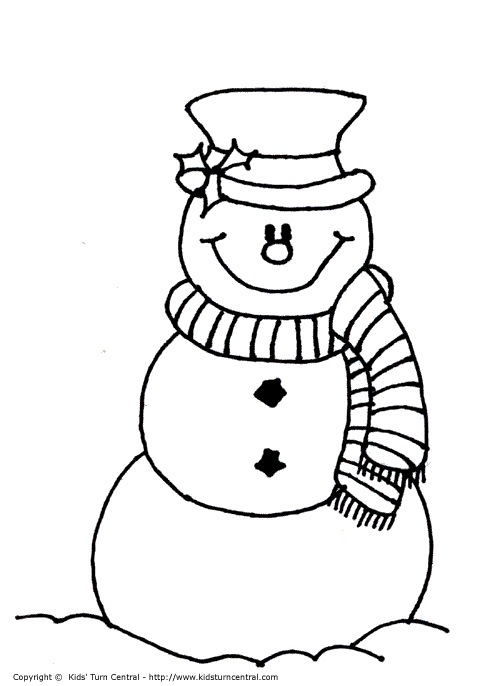  Welcome!!  To any newcomers enjoy our great Astronomy of space news and views!! This month is Election month exercise your right as a Member and vote.We have Public Viewing  (Friday or Saturdays) During winter months the parking lot is not maintained so there will be no viewing. But do: 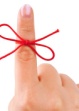 Check out our WEBSITE at     www.gatewaytotheuniverse.org Also check out our new Facebook Group as our up-to-date source for info. Venus Day by day, Venus spends a little less time in the predawn sky before sunrise with each passing morning, but it’ll still be dazzlingly bright and visible at dawn for months to come. Mars	Look for Mars to pair up with the Pleiades cluster in late March. You may – or may not – need binoculars to see the Pleiades. Watch Mars now because the red planet will fade into a 2nd-magnitude object by early April 2019.Saturn  From mid-northern latitudes, Saturn rises about 2 1/2 hours before the sun in early March. That’ll increase to about 3 1/2 hours before sunup by the month’s end.Mercury  At mid-northern latitudes, Mercury rises less than one hour before the sun in the waning days of March.Jupiter  If you’re up during the predawn hours, you might notice a bright ruddy star in the vicinity of Jupiter on the sky’s dome. That’s Antares, the brightest star in the constellation Scorpius the Scorpion.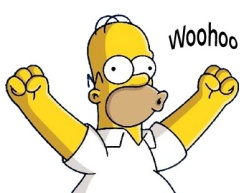 CONGRATS, To our February, 50/50 winner Linda Pulliah ……………………                            !!Question of the month Why is the sky blue? Answer in next month’s issueMoon phases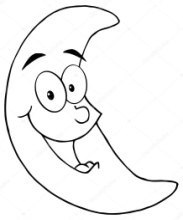 Full moon	March 20, 2019	06:43:00 PM	Last quarter	March 27, 2019	09:11:27 PM	New moon	April 5, 2019	            01:52:22 AM	First quarter	April 12, 2019	            12:06:03 PM	NBAC NEWS LETTER		     page 2		 __ MARCH ISSUE 070Answer to last month’s question.How does a telescope work?ANSWER:	The primary purposes of a telescope are to gather light and magnify an image. The aperture (opening) of a telescope is larger than that of the human eye and therefore, can gather much more light. This enables us to see dim objects that are too faint to see with the naked eye. The larger the aperture of the telescope, the more light it can gather. Telescopes also use a series of lenses and/or mirrors to magnify the image, enabling us to see more detail.Word of the Month: AVERTED VISIONIs a technique for viewing faint objects which uses peripheral vision. It involves not looking directly at the object, but looking a little off to the side, while continuing to concentrate on the object. As motivation and encouragement for members/non-members to get involved in star-gazing activity, we have a 5-way challenge on completion of the Beginners Certificate.The Candidates are as follows: Tom Ouellette, Peter Balen, Clark Smylie,  Merlin Clayton and Dave Roscoe. Congratulations on taking this challenge good luck and clear skies to all.Clark Smylie has completed 4 of the 25 objects from the  Beginner’s Certificate ListLinda Pulliah has logged 45 of the 110 objects from the Finest NGC’s ListBOB CHAPMAN has logged 1310 of the 2517 objects from the Complete Herschel ListCurtis Irish  has logged 1 of the 25 objects from the Beginner’s Certificate ListTom Ouellette has logged 23 of the 25 objects from the Beginner’s Certificate ListCongrats to everyone taking part in your beginners certificate or messier list or other list. On-going Progress with Certs and ListsE-mail me your progress, let me know how you’re doing, I’ll print it in the NBAC News Letter. For any inquiries or to update me with your progress my e-mail is: stargazingran@yandex.comThe Sudbury Club welcomes anyone visiting Sudbury or planning a road trip to take part in the Sudbury astronomy meetings at the Doran Planetarium (Fraser Building). The Sudbury Astronomy Club meetings are every first Friday of each month at 7:30pm-9:30pm (unless it lands on a holiday).  For full details go to www.sudburyastronomyclub.com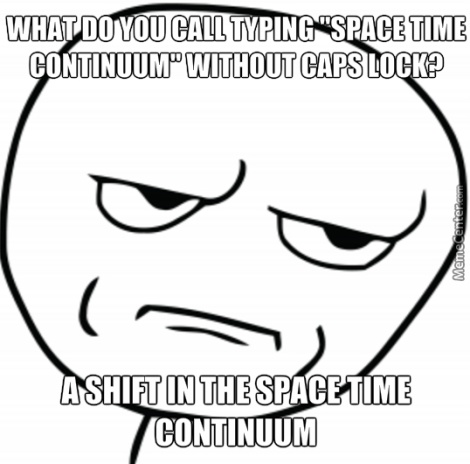 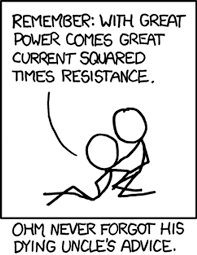 